
ประกาศมหาวิทยาลัยเทคโนโลยีราชมงคลธัญบุรี
เรื่อง ประกาศผู้ชนะการเสนอราคา ซื้อหนังสือพิมพ์ จำนวน ๕ รายการ (สวส) โดยวิธีเฉพาะเจาะจง
--------------------------------------------------------------------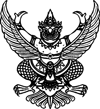 
ประกาศมหาวิทยาลัยเทคโนโลยีราชมงคลธัญบุรี
เรื่อง ประกาศผู้ชนะการเสนอราคา ซื้อหนังสือพิมพ์ จำนวน ๕ รายการ (สวส) โดยวิธีเฉพาะเจาะจง
--------------------------------------------------------------------               ตามที่ มหาวิทยาลัยเทคโนโลยีราชมงคลธัญบุรี ได้มีโครงการ ซื้อหนังสือพิมพ์ จำนวน ๕ รายการ (สวส) โดยวิธีเฉพาะเจาะจง  นั้น
               หนังสือพิมพ์ จำนวน ๕ รายการ ผู้ได้รับการคัดเลือก ได้แก่ นางสาวสุภาวดี จินดาน้อม โดยเสนอราคา เป็นเงินทั้งสิ้น ๒๑,๒๕๐.๐๐ บาท (สองหมื่นหนึ่งพันสองร้อยห้าสิบบาทถ้วน) รวมภาษีมูลค่าเพิ่มและภาษีอื่น ค่าขนส่ง ค่าจดทะเบียน และค่าใช้จ่ายอื่นๆ ทั้งปวง               ตามที่ มหาวิทยาลัยเทคโนโลยีราชมงคลธัญบุรี ได้มีโครงการ ซื้อหนังสือพิมพ์ จำนวน ๕ รายการ (สวส) โดยวิธีเฉพาะเจาะจง  นั้น
               หนังสือพิมพ์ จำนวน ๕ รายการ ผู้ได้รับการคัดเลือก ได้แก่ นางสาวสุภาวดี จินดาน้อม โดยเสนอราคา เป็นเงินทั้งสิ้น ๒๑,๒๕๐.๐๐ บาท (สองหมื่นหนึ่งพันสองร้อยห้าสิบบาทถ้วน) รวมภาษีมูลค่าเพิ่มและภาษีอื่น ค่าขนส่ง ค่าจดทะเบียน และค่าใช้จ่ายอื่นๆ ทั้งปวงประกาศ ณ วันที่  ๑ ตุลาคม พ.ศ. ๒๕๖๓